Unit 4    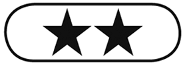 GrammarThe first and second conditional1	1	b   	2	a   	3	c   	4	c   	5	b2	1	don’t work out2	would buy3	didn’t waste4	will visit5	didn’t have6	Will you send7	don’t catch8	Would you be9	wasn’t / weren’t10	were, would give11	will you do, rainsThe third conditional3	1	If they hadn’t become friends, Dylan wouldn’t 		have offered to (help Nadia) paint her kitchen.2	If Dylan hadn’t offered to (help Nadia) paint her kitchen, they wouldn’t have bought some tins of orange paint.3	If Nadia hadn’t bought some tins of orange paint, Dylan wouldn’t have fallen over one of the paint tins and sprained his ankle.4	If Dylan hadn’t sprained his ankle, Nadia wouldn’t have taken him to hospital.5	If Nadia hadn’t taken Dylan to hospital, he wouldn’t have met (an old friend called) Rachel there.6	If Dylan hadn’t met Rachel there, he wouldn’t have asked her out (and they wouldn’t have gone to the cinema together two weeks later).The zero conditional4	1	Meat goes bad if / when you don’t put it in the 		fridge.2	If / When you sit in the sun for hours, you get sunburned.3	You don’t get blue if / when you mix red and white paint together.wish / if only5	1	past2	present3	past perfect4	pastVocabularyPhrasal verbs1	1	up2	down3	out4	up5	outAches and pains2	A	1B	broken 5C	sprained 3D	itchy 4E	swollen 2F	aching 6Extra vocabulary3	2	F   	3	G   	4	D   	5	A   	6	C   	7	B4	1	various2	accessible3	normal4	cautious5	sensibleFunctional language5	1	What, should2	would, were3	Have, about4	ought5	Definitely 6	right 7	convincedUnit 4     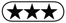 Grammar1	1	present2	would3	negative4	future5	imaginary / impossible / improbable6	comma2	1	will learn2	doesn’t work out3	will think4	will take care5	gets6	wouldn’t be7	don’t slow down8	didn’t start9	would feel 3	he would have arrived at the college on time. If he had arrived at the college on time, he would have sat the exam. If he had sat the exam, he would have got a good grade. If he had got a good grade, he would have passed the course. If he had passed the course, he would have become a nurse. If he had become a nurse, he would have helped lots of people.4	1	put, gets2	stays, doesn’t have to3	doesn’t eat, don’t give4	is, shouts5	get burned, lie5	1	past2	present3	past perfect4	pastVocabulary1	1	a   	2	c   	3	b   	4	c   	5	a2	1	cut down2	opened up3	working out4	cheer up5	Calm down3	A	broken leg 5B	swollen ankle 2C	aching muscles 6D	stiff neck 1E	sprained wrist 3F	itchy skin 44	1	parka2	grumpy3	dynamic4	avalanche5	sleepy5	1	national2	various3	accessible4	normal / natural5	cautious / careful6	sensible6	1	what2	What, should3	would, were4	Have, about 5	ought 6	too7	not, about